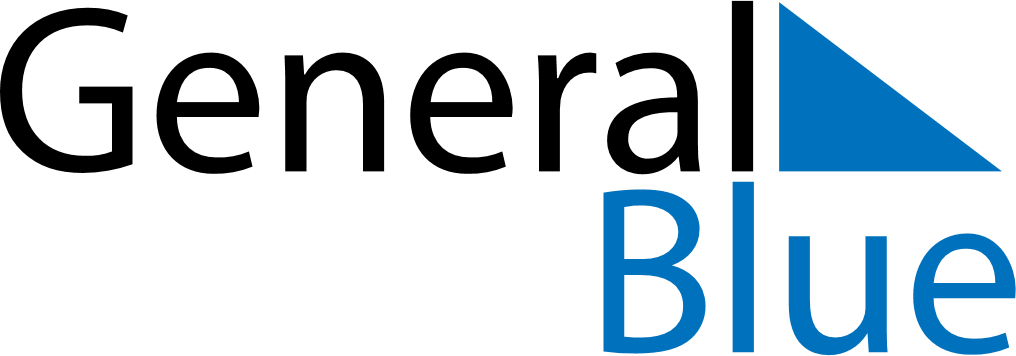 July 2026July 2026July 2026July 2026BermudaBermudaBermudaMondayTuesdayWednesdayThursdayFridaySaturdaySaturdaySunday123445678910111112131415161718181920212223242525262728293031Emancipation DaySomers’ Day